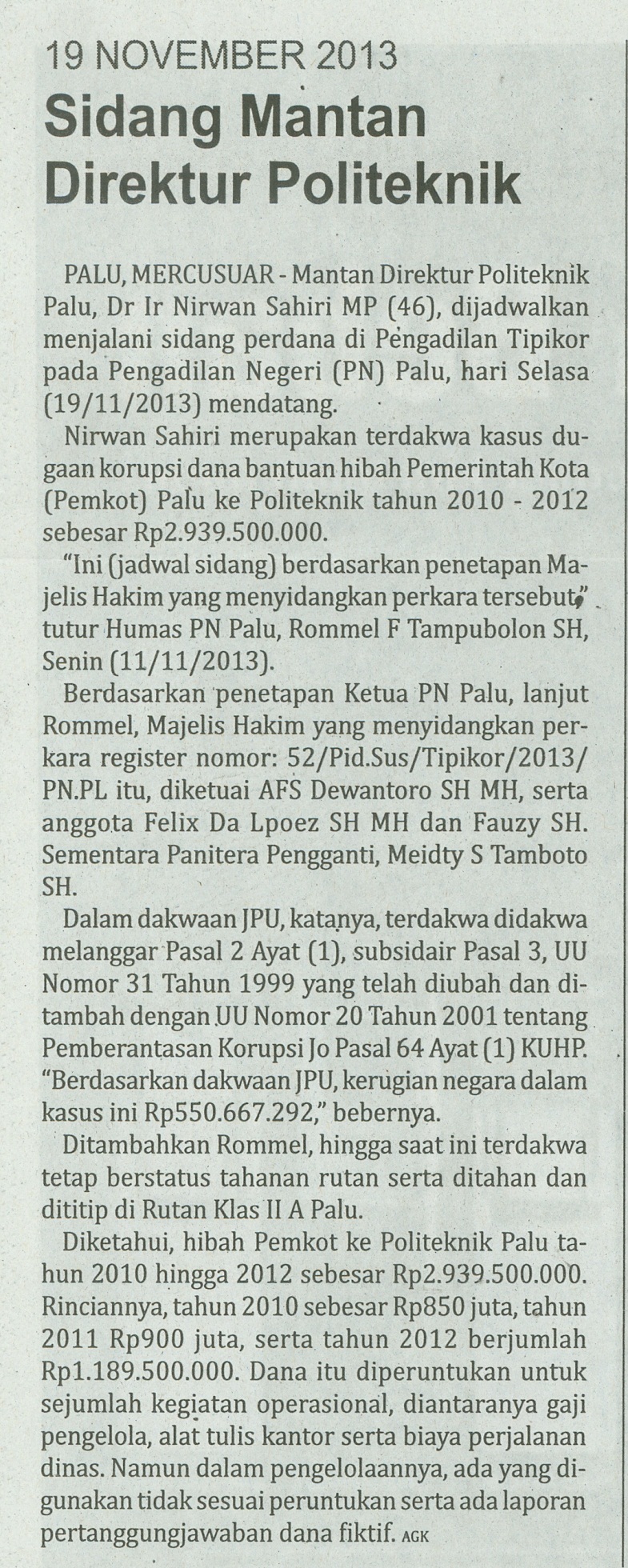 Harian	:MercusuarKasubaudSulteng IHari, tanggal:Selasa, 12 November 2013KasubaudSulteng IKeterangan:Hal. 6 Kolom 1KasubaudSulteng IEntitas:Kota PaluKasubaudSulteng I